Stress ManagementLesson 6: Self-Talk WorksheetHow does self-talk work? Self-talk is you internal dialogue. It’s influenced by your subconscious mind, and it reveals your thought, beliefs, questions, and ideas. Self-talk can be both negative and positive. It can be encouraging and it can be distressing.Purpose: This activity is to encourage students to become aware of their thoughts, what they mean and how to change negative thoughts into positive thoughts.Directions: In the boxes below tell about both negative and positive self-talk.What are the voices in my head saying?                      Negative Self-Talk                                                                                                                                                                                                                                      Positive Self-Talk                        “I can and I will.” The thoughts that students believe have a direct impact on their behavior and learning.Remember: You must accept that there are some things you cannot change.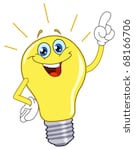                          But you can change how you think about things.What thoughts stop me from doing my best?What thoughts keep me going so I can do my best?